FACULTY ANNUAL PERFORMANCE APPRAISAL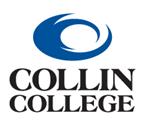 2015-2016INSTRUCTIONSThe primary purpose of the assessment process at Collin is to maintain high quality educational programs.  The process focuses on the professional growth and development of each faculty member as an individual in relation to the position description, standards of excellence, divisional and institutional goals and priorities.  The performance appraisal process is also used as a component in determining contractual status, including renewal, non-renewal, the awarding of multi-year contracts and termination.The performance appraisal process is conducted in an atmosphere of open and honest communication between the employee and the supervisor.  Each employee is responsible for providing the supervisor with evidence of professional accomplishments during the year that support the mission and goals of the division and the institution.  Likewise, the supervisor is responsible for reviewing the employee’s professional accomplishments to determine the degree to which the employee met the established objectives for the year.  Conducted in an atmosphere of mutual trust and respect, the performance appraisal process provides a growth experience for all college faculty.  See pages 54 of Faculty and Associate Faculty Handbook Fall 2015.Criteria for excellence in the performance of faculty “Duties and Responsibilities” are listed by category on the following pages.  Using the definitions and examples for these ratings, circle the appropriate rating that matches the individual’s performance in each category.M	Meets standards for excellenceI	Improvement neededN	Not applicableDefinitions and Examples:MEETS: One or more of the words usually, frequently, successfully, or effectively applies.  This rating is appropriate for job performance that meets and may exceed require criteria for excellence in the category.IMPROVEMENT NEEDED: One or more of the terms occasionally, marginally, inadequately, sometimes, or progressing applies.  This rating describes performance in which many of the job duties and standards are met, but where improvement in one or more areas is required to meet the criteria for excellence.  An action plan must be in place, or be established to accompany this appraisal to clearly identify specific skills or areas in need of continued growth, development and/or improvement.NOT APPLICABLE: The activity is not part of the faculty member’s job or position at the college.PLEASE NOTE:In the comment area provided following each section, you must justify ratings that indicate a need for improvement.Faculty Member:Faculty Member:CWID: Date:Dean:Dean:Period Covered:Period Covered:Division:teachingteachingFacilitates learning.Provides students with the fundamental body of knowledge of his/her discipline.Teaches students to apply that knowledge.Responds to the differing educational requirements of students.Employs current materials in classroom presentations and learning experiences.Uses innovative teaching and learning methods.Employs effective evaluation techniques.Meets classes as scheduled.cOMMENTS:cOMMENTS:ASSISTING STUDENTSASSISTING STUDENTSUnderstands current career and curriculum options, degree requirements and course transfer information within the discipline and provides timely and tailored advice to students.Helps students with education-based problems and/or directs students to appropriate college resources.Assists students in accessing appropriate college and community resources for non-educational problems.Is available to and approachable by students.cOMMENTS:cOMMENTS:COLLEGE SERVICECOLLEGE SERVICEParticipates in divisional and departmental meetings.Works individually and/or collaboratively with college employees to accomplish discipline, divisional and college missions, goals and objectives, by serving on college-wide task forces, search committees, faculty senate committees, advisory groups, student groups as a faculty adviser, professionally related community activities on behalf of the college, etc.cOMMENTS:cOMMENTS:PROFESSIONAL DEVELOPMENTPROFESSIONAL DEVELOPMENTRemains current and competent in the appropriate academic discipline.Participates in an on-going program of professional self-development.Contributes to and participates in college staff development programs, such as annual associate faculty meetings, all-staff activities and workshops, teleconferences, staff development classes, etc.cOMMENTS:cOMMENTS:PROFESSIONAL INTERACTIONPROFESSIONAL INTERACTIONInteracts professionally and courteously with students, teaching faculty and staff, including advising and assisting associate faculty when required or appropriate.Recognizes, respects and encourages ideas of others.cOMMENTS:cOMMENTS:POLICIES, PROCEDURES AND TIME LINESPOLICIES, PROCEDURES AND TIME LINESPerforms duties and responsibilities in accordance with established policies and procedures.Meets time lines for assigned work.Provides timely notice for substitutes and class/schedule changes.cOMMENTS:cOMMENTS:OPTIONAL ACTIVITIES PERFORMEDACADEMIC CHAIR ACTIVITIES 
(To be completed only for faculty members with academic chair responsibilities.)ACADEMIC CHAIR ACTIVITIES 
(To be completed only for faculty members with academic chair responsibilities.)Performs Academic Chair duties and responsibilities in accordance with established policies and procedures.Meets time lines for assigned Academic Chair work.Ensures associate faculty meet criteria required for accreditation.Follows hiring procedures and completes related documentation on a timely least one time per year.Conducts classroom visits and evaluates each associate faculty member at basis.Ensures teaching excellence among associate faculty.cOMMENTS:cOMMENTS:dean’s assessment of student evaluations in this evaluation periodOVERALL EVALUATION:  Indicate below the overall appraisal rating which best describes a summary of the above ratings and comments.    MEETS STANDARDS OF EXCELLENCE    IMPROVEMENT NEEDEDcOMMENTS:RECOMMENDATION TO THE COUNCIL ON EXCELLENCETo be completed by the Division Dean when the faculty member has become eligible for award of a multi-year contract.    I do recommend this faculty member for a multi-year contract.    I do not recommend this faculty member for a multi-year contract.JUSTIFICATION/COMMENTS:Division dean’s statement:Division dean’s statement:I have reviewed and discussed this performance appraisal with the faculty member.I have reviewed and discussed this performance appraisal with the faculty member.Division Dean’s Signature:Date:My Division Dean has reviewed and discussed this performance appraisal with me.  Please use the back of this form or an attachment if more room for comments is needed.My Division Dean has reviewed and discussed this performance appraisal with me.  Please use the back of this form or an attachment if more room for comments is needed.cOMMENTS: cOMMENTS: Faculty Member’s Signature:Date:annual goals/objectives and evaluation formGoal Review (Conduct annually.)The faculty member and division dean should review a copy of the goals set during last year’s Faculty Performance Appraisal and, together, evaluate the degree to which this faculty member accomplished the goals. Indicate, in the boxes shown, which goals were accomplished, which were partially accomplished, and which were not accomplished. Provide explanations for goals that were partially accomplished or not accomplished.Goals for Year 2015-2016Goal CompletionExplanation  Accomplished  Partially Accomplished  Not Accomplished  Accomplished  Partially Accomplished  Not Accomplished  Accomplished  Partially Accomplished  Not Accomplished  Accomplished  Partially Accomplished  Not AccomplishedGoal Setting (Conduct annually.)Together, the faculty member and division dean should agree on a set of goals for the faculty member for the next fiscal year. After completion, the division dean should give the faculty member a copy of this sheet. The division dean should also retain a copy, and use it as a part of the next year’s Faculty Performance Appraisal.Goals for Year 2015 -2016Division Dean’s Signature:Date:Faculty Member’s Signature:Date: